„MÓJ DOM”4- latkiZabawa ruchowa rozwijająca szybką reakcję na sygnał lub przerwę w muzyce: "Wracam do domu".Zaproście do zabawy, kogo możecie. Rozłóżcie na podłodze kolorowe skarpetki. Każda skarpetka to DOM jednego z Was. Gdy gra muzyka podskakujecie, kicacie, czołgacie się, podskakujecie na jednej nodze,....( poruszacie się jak wolicie), ale nie wolno nadepnąć na skarpetkę. Gdy muzyka zamilknie (można ją na chwilę wyłączyć) wtedy wskakujecie na jedną skarpetkę - SWÓJ DOM. Zabawę powtarzamy, ale w kolejnych rundach zabieramy z podłogi 1 skarpetkę. Domku, więc dla jednej osoby zabraknie i ona odpada z gry. Wygrywa ten, kto do ostatniej rundy zawsze wejdzie do swojego domku (skarpetki).2. "Jak narysować domek"- zobacz i posłuchaj wierszyka:https://www.youtube.com/watch?v=JE4xQqRePZk3. Lubicie rosnące tempo w zabawach, to zaśpiewajcie coraz szybciej "Mały domek mam":https://www.youtube.com/watch?v=I3HP-0XcyKI4.Jeśli chcesz to narysuj, wykonaj z pudełka, różnych przedmiotów, jakie znajdziesz w swoim domu według własnego pomysłu - SWÓJ DOM. Może uda Ci się policzyć ( z pomocą rodziców lub samodzielnie) ile elementów wykorzystasz do budowy swojego domu?Niżej zobacz mój dom. Powstał z czego? Tak, ze śrubek. Do jego wykonania potrzebne było mi aż 31 śrubek:)A jaki jest Twój?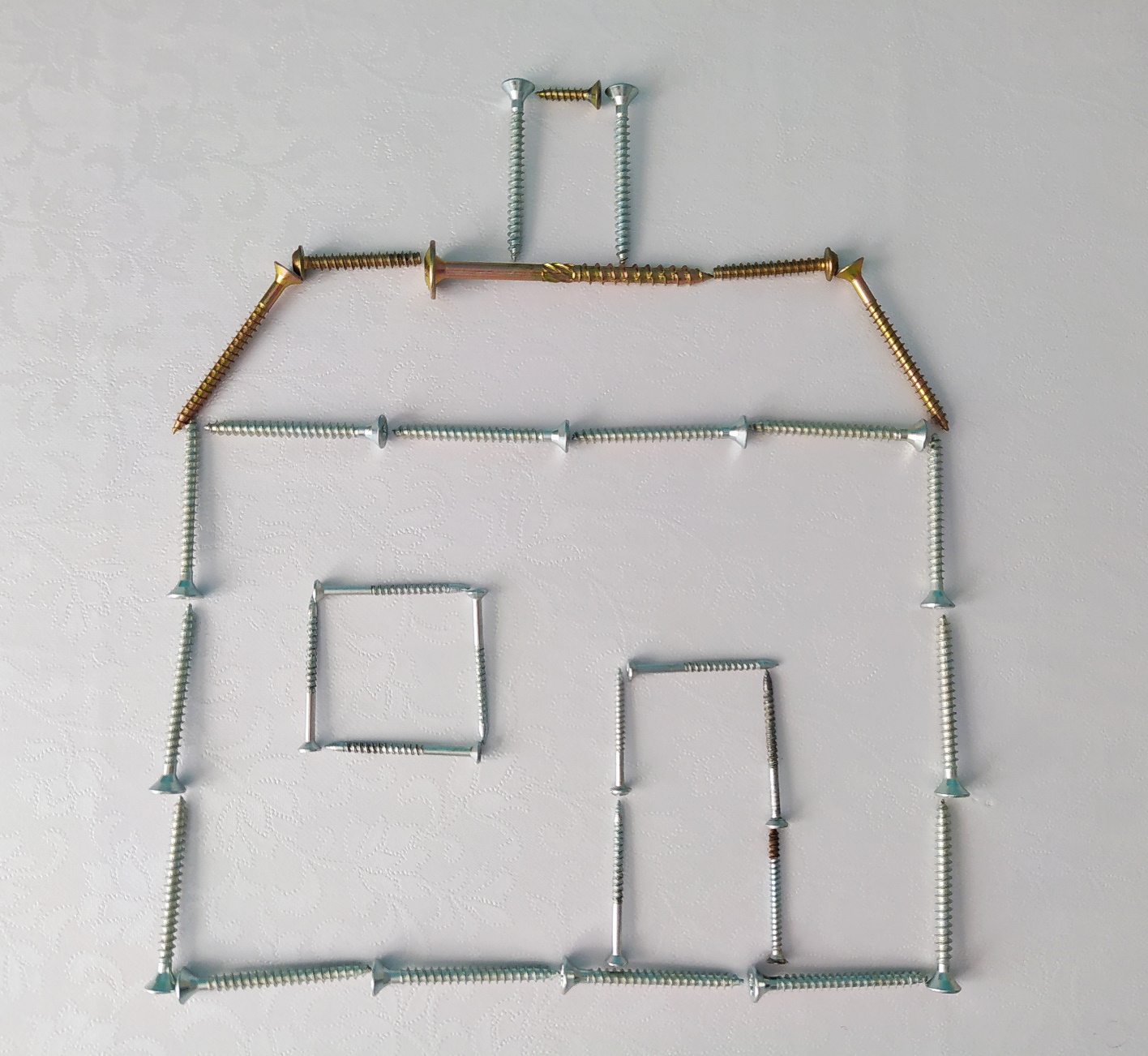 